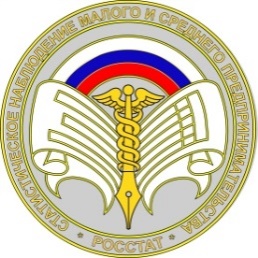 Красноярскстат приглашает малый бизнес принять участие в экономической переписиКрасноярскстат информирует о проведении в первом полугодии
в Красноярском краеэкономической переписималогобизнеса.Сегодня 75% предприятий иболее 15 миллионов человек в нашей 
стране – это малый бизнес. Он определяет экономическую успешность страны 
и благосостояние ее граждан.Государству важно знать, как живут малые 
и микропредприятия, индивидуальные предприниматели, с какими проблемами они сталкиваются.На основе информации, полученной в ходе экономической переписи,будут приниматься государственные решения и программы поддержки.Если вы или ваша организация являются субъектом малого предпринимательства, вам необходимо заполнить анкету (форму 
федерального статистического наблюдения 1-предпринимательза 2020 год
(для индивидуальных предпринимателей) или форму МП-спза 2020 год
(для юридических лиц).В электронном виде анкету можно будет заполнить до 1 апреля 2021 года:— на интернет-сайте Росстата (при наличии электронной цифровой подписи);— у операторов электронного документооборота.С 1 марта по 1 мая 2021 года:— на портале Госуслуг (при наличии подтвержденной учетной записи).Также сохранена возможность личного предоставления заполненной анкеты в бумажном виде или отправки по почте в Красноярскстат по адресу: 660010,
г.Красноярск,проспект им. газеты Красноярский рабочий 156 «А».Красноярскстат гарантирует конфиденциальность предоставленной Вами информации. Все сведения будут использоваться в обобщенном виде.Красноярскстат напоминает, что экономическая переписьмалого бизнесапроводится 1 раз в 5 лет, в соответствии с законодательством Российской Федерации участие в ней является обязательным.Статистический инструментарий, примеры заполнения анкет и другую дополнительную информацию о проходящем статистическом наблюдении 
можно получить на официальной интернет-странице Красноярскстатаkrasstat.gks.ru/folder/97571.Получить консультацию по участию в переписи и вопросам заполнения форм можно у специалистов Красноярскстата:—перейдя по гиперссылке «Задать вопрос»после ввода своего кода ОКПО в личном кабинете krasstat.ru/logon/index.html на сайте Красноярскстата;— по телефону горячей линии +7 (391) 213-93-60. 